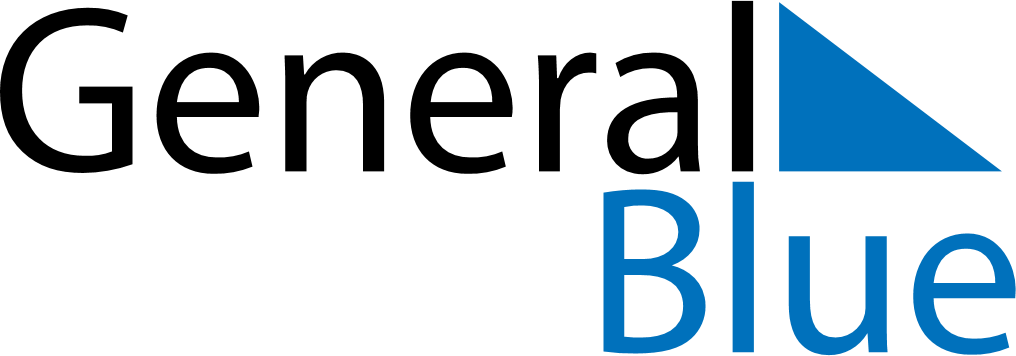 May 2024May 2024May 2024May 2024May 2024May 2024Robertsfors, Vaesterbotten, SwedenRobertsfors, Vaesterbotten, SwedenRobertsfors, Vaesterbotten, SwedenRobertsfors, Vaesterbotten, SwedenRobertsfors, Vaesterbotten, SwedenRobertsfors, Vaesterbotten, SwedenSunday Monday Tuesday Wednesday Thursday Friday Saturday 1 2 3 4 Sunrise: 4:07 AM Sunset: 8:59 PM Daylight: 16 hours and 52 minutes. Sunrise: 4:04 AM Sunset: 9:03 PM Daylight: 16 hours and 58 minutes. Sunrise: 4:00 AM Sunset: 9:06 PM Daylight: 17 hours and 5 minutes. Sunrise: 3:57 AM Sunset: 9:09 PM Daylight: 17 hours and 12 minutes. 5 6 7 8 9 10 11 Sunrise: 3:53 AM Sunset: 9:12 PM Daylight: 17 hours and 18 minutes. Sunrise: 3:50 AM Sunset: 9:16 PM Daylight: 17 hours and 25 minutes. Sunrise: 3:47 AM Sunset: 9:19 PM Daylight: 17 hours and 32 minutes. Sunrise: 3:43 AM Sunset: 9:22 PM Daylight: 17 hours and 38 minutes. Sunrise: 3:40 AM Sunset: 9:25 PM Daylight: 17 hours and 45 minutes. Sunrise: 3:36 AM Sunset: 9:29 PM Daylight: 17 hours and 52 minutes. Sunrise: 3:33 AM Sunset: 9:32 PM Daylight: 17 hours and 58 minutes. 12 13 14 15 16 17 18 Sunrise: 3:30 AM Sunset: 9:35 PM Daylight: 18 hours and 5 minutes. Sunrise: 3:26 AM Sunset: 9:38 PM Daylight: 18 hours and 11 minutes. Sunrise: 3:23 AM Sunset: 9:42 PM Daylight: 18 hours and 18 minutes. Sunrise: 3:20 AM Sunset: 9:45 PM Daylight: 18 hours and 25 minutes. Sunrise: 3:17 AM Sunset: 9:48 PM Daylight: 18 hours and 31 minutes. Sunrise: 3:13 AM Sunset: 9:52 PM Daylight: 18 hours and 38 minutes. Sunrise: 3:10 AM Sunset: 9:55 PM Daylight: 18 hours and 44 minutes. 19 20 21 22 23 24 25 Sunrise: 3:07 AM Sunset: 9:58 PM Daylight: 18 hours and 50 minutes. Sunrise: 3:04 AM Sunset: 10:01 PM Daylight: 18 hours and 57 minutes. Sunrise: 3:01 AM Sunset: 10:05 PM Daylight: 19 hours and 3 minutes. Sunrise: 2:58 AM Sunset: 10:08 PM Daylight: 19 hours and 9 minutes. Sunrise: 2:55 AM Sunset: 10:11 PM Daylight: 19 hours and 16 minutes. Sunrise: 2:52 AM Sunset: 10:14 PM Daylight: 19 hours and 22 minutes. Sunrise: 2:49 AM Sunset: 10:17 PM Daylight: 19 hours and 28 minutes. 26 27 28 29 30 31 Sunrise: 2:46 AM Sunset: 10:20 PM Daylight: 19 hours and 34 minutes. Sunrise: 2:43 AM Sunset: 10:24 PM Daylight: 19 hours and 40 minutes. Sunrise: 2:40 AM Sunset: 10:27 PM Daylight: 19 hours and 46 minutes. Sunrise: 2:37 AM Sunset: 10:30 PM Daylight: 19 hours and 52 minutes. Sunrise: 2:35 AM Sunset: 10:33 PM Daylight: 19 hours and 57 minutes. Sunrise: 2:32 AM Sunset: 10:35 PM Daylight: 20 hours and 3 minutes. 